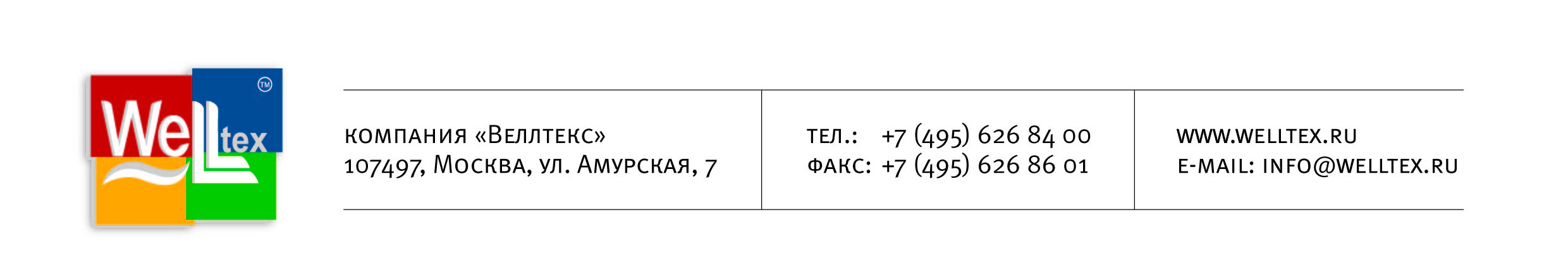 Уважаемые, дамы и господа!Компания  Веллтекс предлагает  Вам комплекс товаров для производства  женского корсетного бельяНаши преимущества:Наличие уникальных продуктов и эксклюзивных брендов, по которым мы можем предложить лучшие цены;Собственное производство молний, резинки, корсажа, упаковочных пакетов, этикеток; покраска  и гравировка пуговиц позволяют нам выполнять специальные заказы наших клиентов;Разработка и изготовление лекал под заказ;Сервисное гарантийное обслуживание оборудования в т.ч. пусконаладочные работы;Индивидуальный подход для комплексных клиентов;Гибкая система скидок.В предложении указана базовая цена на товар эконом категории.  Мы  заинтересованы в комплексном обслуживании наших клиентов и постоянно работаем над ценами и расширением нашего ассортимента. В зависимости от объёмов и комплексности закупки может предоставляться дополнительная скидка или спец. цена.Надеемся, что наше предложение заинтересует Вас, и мы станем с Вами друзьями и деловыми партнерами.Задать вопросы и получить подробную консультацию вы можете по телефону ________________Или электронной почте _____________________	С уважением,	Менеджер отдела продаж 	_______________________ОБОРУДОВАНИЕ РАСКРОЙНОЕОБОРУДОВАНИЕ РАСКРОЙНОЕОБОРУДОВАНИЕ РАСКРОЙНОЕОБОРУДОВАНИЕ РАСКРОЙНОЕГРУППА ТОВАРАФОТОЦЕНАИНФОРМАЦИЯНастилочные каретки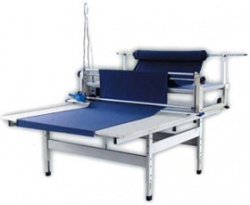 от 54 990 руб./шт.Настилочные каретки перемещаются по направляющим вдоль настилочного стола, осуществляя разматывание рулона. С помощью кареток можно выполнять все способы укладывания полотен, настилать любые материалы и достигать высоты настилания в среднем 200 мм.Концевые отрезные линейки (ручные и автоматические)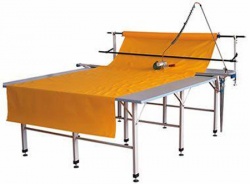 от 13 990 руб./шт.концевая раскройная линейка служит для отрезания дисковым ножом размотанной из рулона ткани и прижима её к столу в процессе формирования настила.Разметочные устройства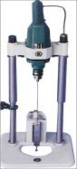 от 10 990 руб./шт.Применяется для фиксации слоев настила посредством термоперфорации (нагреваемая игла).Машины раскройные с дисковым ножом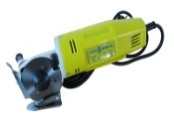 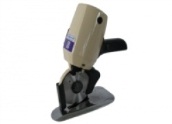  от 2 990 руб./шт.Для мелких деталей кроя. В наличии несколько моделей.Раскройные машины с сабельным ножом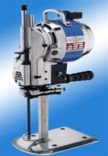 от 14 990 руб./шт.Для разрезания настила на части, а также вырезания отдельных деталей изделияМашины для нарезания бейки и полос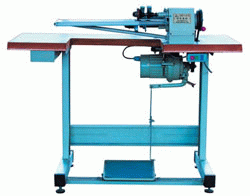 от 20 990 руб./шт.Осуществляет функции автоматической нарезки и намотки полос.Стационарные раскройные ленточные машины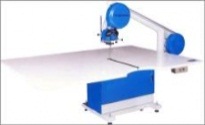 от 122 990 руб./шт.Высокая производительность и точность крояОБОРУДОВАНИЕ ШВЕЙНОЕОБОРУДОВАНИЕ ШВЕЙНОЕОБОРУДОВАНИЕ ШВЕЙНОЕОБОРУДОВАНИЕ ШВЕЙНОЕГРУППА ТОВАРАГРУППА ТОВАРАГРУППА ТОВАРАГРУППА ТОВАРАПромышленные швейные машины челночного стежка одноигольные с нижним продвижением ткани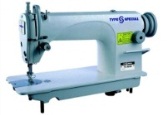 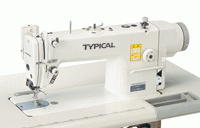 от 10 640 руб. за комплектТак же в наличии машины со встроенным сервоприводом, широкий ассортимент. Type Special, Typical, Juki. (стачивание деталей кроя).Промышленные швейные машины челночного стежка одноигольные c игольным (двойным) продвижением ткани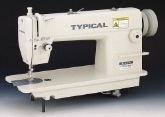 от 25 400 руб. за комплектТак же в наличии машины со всторенным сервоприводом, широкий ассортимент. Typical, Juki. (Для стачивания деталей кроя беспосадочной строчкой)Промышленные швейные машины челночного стежка одноигольные электронные с автоматическими функциями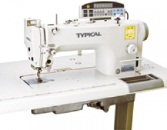 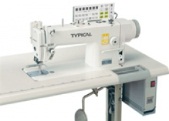 от 25 990 руб. за комплектВысокая производительность и качество строчки, энергосбережение. Уникальные функции. Type Special, Typical, Juki (стачивание деталей кроя)Промышленные швейные машины челночного стежка двухигольные без отключения игл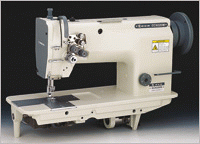 от 43 290 руб. за комплектДля постоянного скрепления деталей, для изготовления ремешков, для выстрачивания подкладки в мужских головных уборах с утепляющей прокладкойПромышленные швейные машины челночного стежка двухигольные с отключением игл 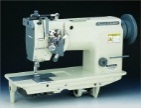 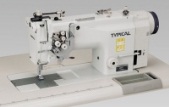 от 50 900 руб. за комплектТак же в наличии машины со всторенным сервоприводом, широкий ассортимент Typical, Juki (отделочные строчки)Пуговичные промышленные полуавтоматы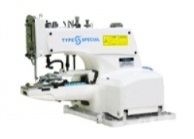 от 36 500 руб. за комплектДля пришивания пуговиц. Широкий ассортимент в т.ч. с электронными функциями Type Special, Typical, JukiЗакрепочные промышленные полуавтоматы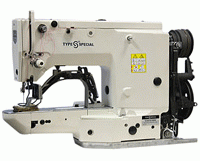 от 62 500 руб. за комплектДля выполнения закрепки. Широкий ассортимент в т.ч. с электронными функциями Type Special, Typical, JukiПромышленные оверлоки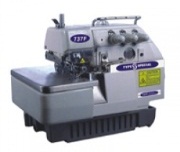 от 16 450 руб.за комплект3-х и 5-ти ниточные , для  стачивания и обмётывания деталей кроя Type Special, Typical, JukiПромышленные петельные полуавтоматы (прямая петля)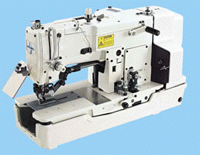 от 72 500 руб.за комплектДля выполнения прямых петель. Широкий ассортимент.  Type Special, Typical, Juki Есть уникальная модель два в одном: глазковая петля + прямая петля S-A09/981-00   "TYPE SPECIAL" Промышленные машины Зиг Заг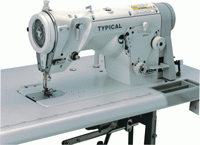 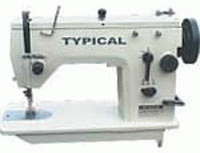 от 19 400 руб.за комплектШирокий ассортимент в т.ч электронная машина  декоративные строчки и стачивание в стык. Typical, Juki.Плоскошовная промышленная швейная машина с плоской платформой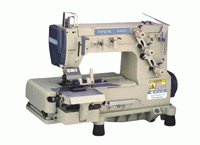 от 26 350 руб.Плоскошовная машины Typical, Type SpecialПромышленная швейная машина  зиг-заг цепного стежка  2-х игольная  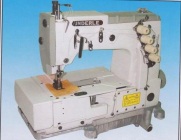 от 94 900 руб.за комплектIDL-1302W "Inderle" выполняет декоративную строчку типа «ПИКОТ»   Мотор энергосберегающий 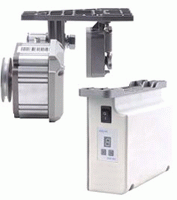 от 5 500 руб./шт.экономия электроэнергии по сравнению с фрикционным мотором до 70% и по сравнению с обычным сервомотором до 25%ОБОРУДОВАНИЕ ДЛЯ ВЛАЖНО – ТЕПЛОВОЙ ОБРАБОТКИОБОРУДОВАНИЕ ДЛЯ ВЛАЖНО – ТЕПЛОВОЙ ОБРАБОТКИОБОРУДОВАНИЕ ДЛЯ ВЛАЖНО – ТЕПЛОВОЙ ОБРАБОТКИОБОРУДОВАНИЕ ДЛЯ ВЛАЖНО – ТЕПЛОВОЙ ОБРАБОТКИГРУППА ТОВАРАГРУППА ТОВАРАГРУППА ТОВАРАГРУППА ТОВАРАПарогенераторы заливные с утюгом, гладильные столы, прессы. 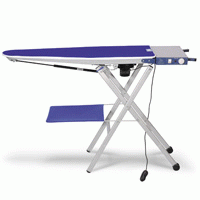 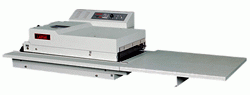 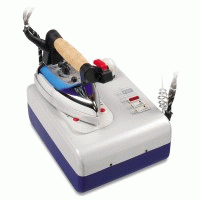 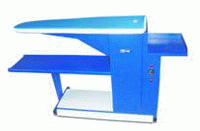 Цена по запросу т.к. широкий ассортимент.Всегда в наличии всё необходимое оборудование. Данный вид оборудования необходим при  производстве корсета.Цена по запросу т.к. широкий ассортимент.Всегда в наличии всё необходимое оборудование. Данный вид оборудования необходим при  производстве корсета.ОБОРУДОВАНИЕ СПЕЦИАЛЬНОЕОБОРУДОВАНИЕ СПЕЦИАЛЬНОЕОБОРУДОВАНИЕ СПЕЦИАЛЬНОЕОБОРУДОВАНИЕ СПЕЦИАЛЬНОЕГРУППА ТОВАРАГРУППА ТОВАРАГРУППА ТОВАРАГРУППА ТОВАРАВышивальные промышленные машины одноголовочные (7, 12, 15 игольные) /многоголовочные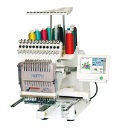 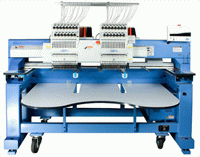 от 349 990 руб./шт.Happy (Япония) Многоголовочные под заказ. В наличии программное обеспечение и приспособления в т.ч. для головных уборов, пяльцы.Пистолет клеевой диам 11мм 60W MH-GG-D (JX-GG3)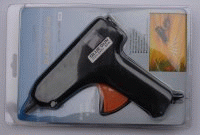 от 187 руб./шт.Так же в наличии клей пластиковый для пистолета.Этикет - пистолеты, иглы д/этикет-пистолетов, биркодержатели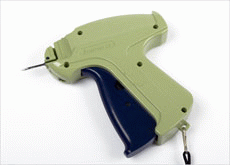 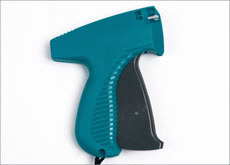 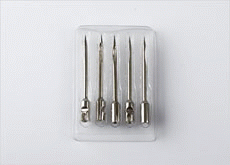 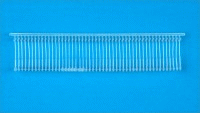 от 145 руб./штВ наличии пистолеты и расходники Китайского и Английского производства, широкий выборМаркировочные пистолеты и лейблы к ним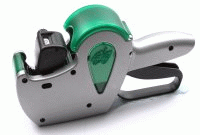 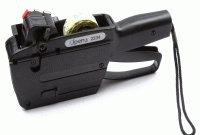 от 1623,63 руб./шт.Всегда в наличии более 7 видовПРИСПОСОБЛЕНИЯ, АКССЕСУАРЫ, ЗАПАСНЫЕ ЧАСТИПРИСПОСОБЛЕНИЯ, АКССЕСУАРЫ, ЗАПАСНЫЕ ЧАСТИПРИСПОСОБЛЕНИЯ, АКССЕСУАРЫ, ЗАПАСНЫЕ ЧАСТИПРИСПОСОБЛЕНИЯ, АКССЕСУАРЫ, ЗАПАСНЫЕ ЧАСТИГРУППА ТОВАРАГРУППА ТОВАРАГРУППА ТОВАРАГРУППА ТОВАРАИглы для промышленных швейных машин Triumph; Organ; Groz Beckert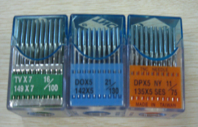 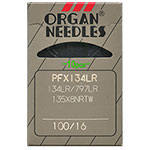 от 85 руб./уп. 20шт. DPx5И;DPx5 SPI; DPx5 CM; DBx1; DBx1 SPI;DBx1 CM;DCx1;DCx1 SES ; DСx27  DСx27 SES; DСx27 CM;TQx7;DBxK5DOX558Приспособления, масло для швейных машин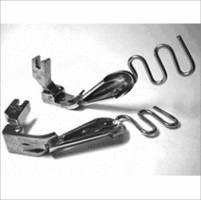 по запросуПриспособления, применяемые при пошиве: шов в замок; втачивание канта; настрачивание тесьмы, полос; вшивание молнии и т.д. Широкий ассортимент, доступные ценыСветильники для промышленных швейных машин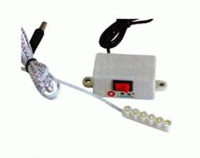 от  350 руб./шт.Большой ассортимент в т.ч. на магнитеЗапасные части, сервис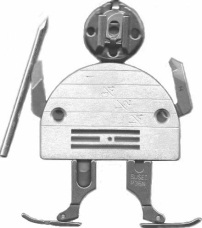 Широкий ассортимент запасных частей на любое оборудование для швейного производства. 100% обеспечение запчастями для собственных торговых марок. Но в случае если у вас сломалось оборудование сторонних брендов - наш механик предложит вам универсальные запчасти, и окажет услуги по сервису вашего оборудования. Веллтекс осуществляет пуско-наладку оборудования и обучает работе на новых машинахШирокий ассортимент запасных частей на любое оборудование для швейного производства. 100% обеспечение запчастями для собственных торговых марок. Но в случае если у вас сломалось оборудование сторонних брендов - наш механик предложит вам универсальные запчасти, и окажет услуги по сервису вашего оборудования. Веллтекс осуществляет пуско-наладку оборудования и обучает работе на новых машинахКЛЕЕВЫЕ МАТЕРИАЛЫКЛЕЕВЫЕ МАТЕРИАЛЫКЛЕЕВЫЕ МАТЕРИАЛЫКЛЕЕВЫЕ МАТЕРИАЛЫГРУППА ТОВАРАГРУППА ТОВАРАГРУППА ТОВАРАГРУППА ТОВАРАФлизелин неклеевой 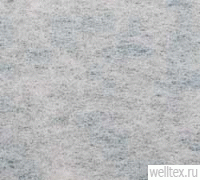 от 30 руб./м.п.( (Флизелин 80г/м неклеевой цв белый 90см (рул 100м) Danelli F4GX80)Всегда в наличии разные плотности, флизелин необходим для вышивкиДублерин корсажный на тканевой основе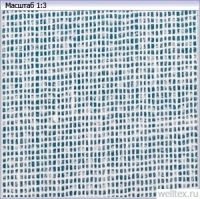 от 58,40 руб./м.п.( Дублерин корсажный на тканевой основе 135г/м цв белый 112см (рул 50,100м) Danelli D3GP135)Всегда в наличии, материал необходим для дублирования корсетаФУРНИТУРАФУРНИТУРАФУРНИТУРАФУРНИТУРАГРУППА ТОВАРАГРУППА ТОВАРАГРУППА ТОВАРАГРУППА ТОВАРАЧАШЕЧКИ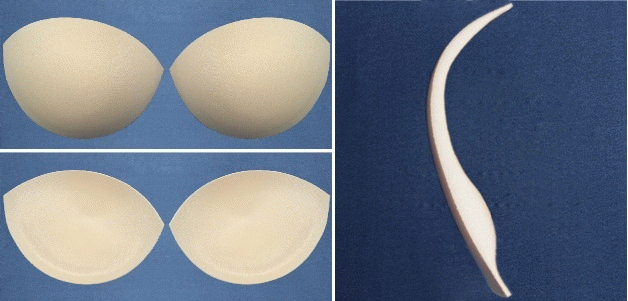 от 38,42 руб., 10 парВсегда в наличии широкий ассортимент размеров и формТоннельная лента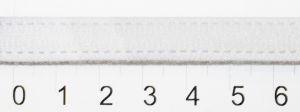 от 11 руб./м.п. шир.10ммВсегда в наличииРигелин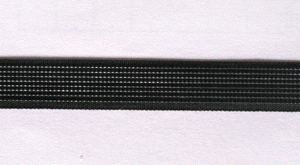 от 323, 75 руб./уп.В наличие чёрный и белый цвет и различные ширины.Регулятор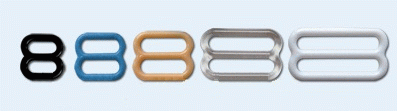 Цена по запросу т.к. широкий ассортимент.Всегда в наличии металлические и пластиковые регуляторы, различных размеров и цветов.Цена по запросу т.к. широкий ассортимент.Всегда в наличии металлические и пластиковые регуляторы, различных размеров и цветов.Рамка-крючок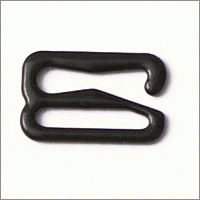 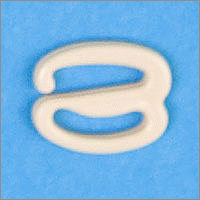 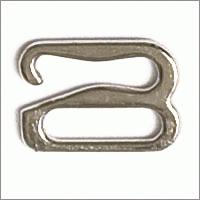 Цена по запросу т.к. широкий ассортимент.Всегда в наличии металлические и пластиковые различных размеров и цветовЦена по запросу т.к. широкий ассортимент.Всегда в наличии металлические и пластиковые различных размеров и цветовКрючок + петля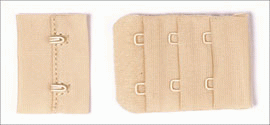 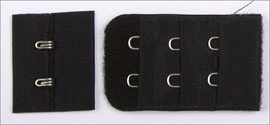 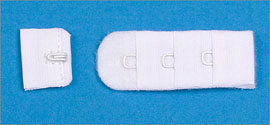 Цена по запросу т.к. широкий ассортимент.Всегда в наличии различные цвета и размерыЦена по запросу т.к. широкий ассортимент.Всегда в наличии различные цвета и размерыКосточка для бюстгалтера/корсета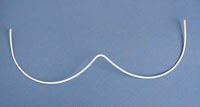 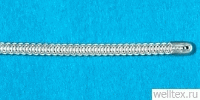 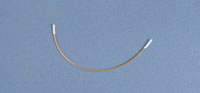 Цена по запросу т.к. широкий ассортимент.Всегда в наличии широкий ассортимент видовЦена по запросу т.к. широкий ассортимент.Всегда в наличии широкий ассортимент видовКольцо регулировочное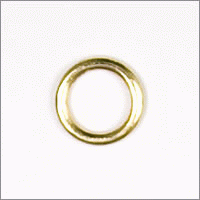 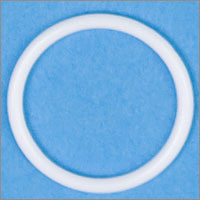 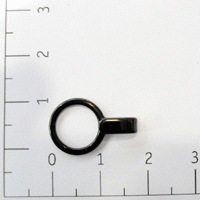 Цена по запросу т.к. широкий ассортимент.Всегда в наличии кольца из металла, пластика различного диаметраЦена по запросу т.к. широкий ассортимент.Всегда в наличии кольца из металла, пластика различного диаметраЗастежка для бюстгальтера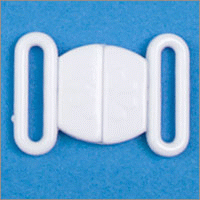 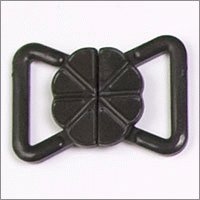 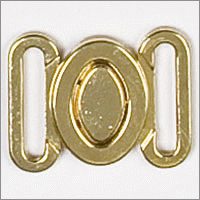 Цена по запросу т.к. широкий ассортимент.Всегда в наличии застёжки из металла, пластика различных видовЦена по запросу т.к. широкий ассортимент.Всегда в наличии застёжки из металла, пластика различных видовНити швейные 100% полиэстер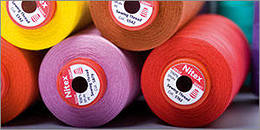 от 46 руб./боб.(50/2 5000 ярдов)Всегда в наличии широкий ассортимент цветов, различная толщина.Нити текстурированные 100% полиэстер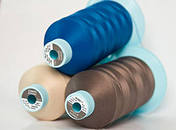 от 90,5 руб./боб.(100% PE 150D/1 некруч.)В наличии широкий ассортимент цветов, кручёная и не кручёная. Так же в наличии нитки разных производителей.Нити вышивальные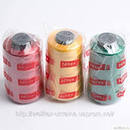 от 90 руб./боб.(100% РЕ 120/2  (боб 5000ярдов) NITEX.)В ассортименте 100% РЕ и 100% вискоза, широкий ассортимент цветов, вариантов намотки. В наличии нитки разных производителйюПуговицы полиэфирные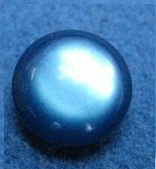 Цена по запросу т .к. широкий ассортимент Пуговицы полиэфирные 09-12ммЦена по запросу т .к. широкий ассортимент Пуговицы полиэфирные 09-12ммРезинка 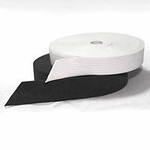 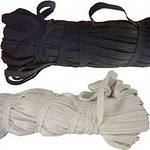 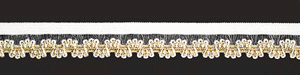 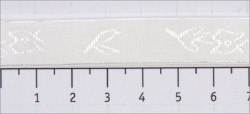 от 2,2  руб./м.     (Резинка вязаная  цв белый 020мм (уп 25м) АБ)Резинка вязаная от 4 до 100мм цв белый/черный: Стандарт, Экстра, Ультра, Лайт, АБРезинка Soft, Резинка ажурная, Резинка бельевая, Резинка для бретелийВсегда в наличии, широкий ассортиментЛенты декоративные атласные без рисунка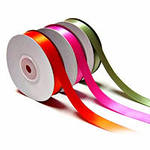 от 15.40 руб./рул. 30м шир. 6ммВ наличии широкий ассортимент цветов и ширин Ленты декоративные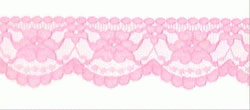         Цена по запросу т .к. разнообразный товарВ наличии широкий ассортимент  Кружево, Рюши        Цена по запросу т .к. разнообразный товарВ наличии широкий ассортимент  Кружево, РюшиПришивные декоративные элементы, стразы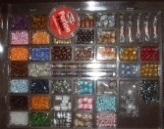 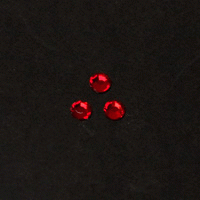 Цена по запросу т .к. широкий ассортимент Доступные ценыЦена по запросу т .к. широкий ассортимент Доступные ценыВешалки 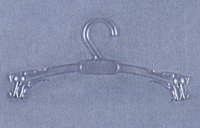 от 5,58 руб./шт. (Вешалка БЕЛЬЕ 270мм цв прозрачный ВБ-27 арт.04)Широкий ассортимент. Возможно изготовление вешалок с вашим логотипом.Пакеты ПП (полипропиленовые)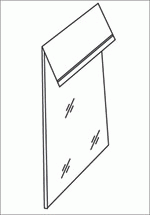 от 0,98 уп(Пакет упаковочный п/п со скотч клапаном 30мкр 20*30+5 (уп 100шт) ЛюксШирокий ассортимент. Возможно изготовление пакетов с вашим логотипом.Этикетки, размерники, пломбы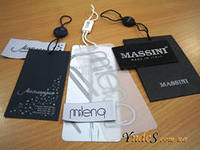 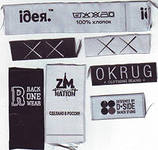 Цена по запросу т .к. разнообразный товарИзготовление под заказ полного комплекта этикеток для одежды. В наличии пломбы и размерники. Широкий ассортимент.Цена по запросу т .к. разнообразный товарИзготовление под заказ полного комплекта этикеток для одежды. В наличии пломбы и размерники. Широкий ассортимент.ПОРТНОВСКИЕ ПРИНАДЛЕЖНОСТИПОРТНОВСКИЕ ПРИНАДЛЕЖНОСТИПОРТНОВСКИЕ ПРИНАДЛЕЖНОСТИПОРТНОВСКИЕ ПРИНАДЛЕЖНОСТИГРУППА ТОВАРАГРУППА ТОВАРАГРУППА ТОВАРАГРУППА ТОВАРАБулавки английские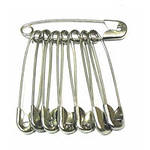 от 5 руб./уп. 12штВ наличии в широком ассортиментеБулавки заколочные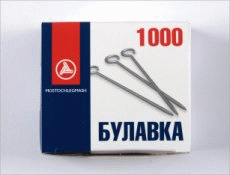 от 115 руб./уп 1000штВ наличие разные виды в т.ч. с цветным наконечником.Иглы для ручных работ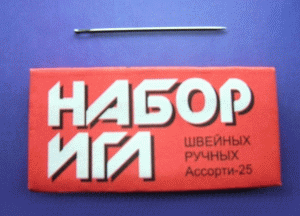 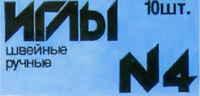 от 6,60 руб./уп.Швейные, штопальные, вышивальные, для кожи, валяния и т.дИглы для бытовых швейных машин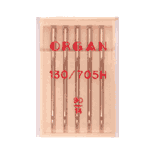 от 45 руб./уп.5шт.Универсальные и прочие для всех типов тканейНожницы портновские, закройные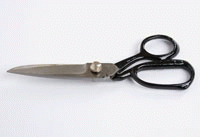 от 169 руб./шт.от 7 до 12 дюймов, в широком ассортименте, различные варианты ручекНожницы зиг-заг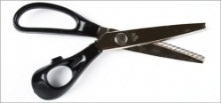 от 278 руб./шт.200-250 см в широком ассортименте, различные варианты ручекПерекусы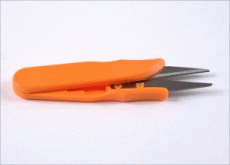 от 10,8 руб./шт.Всегда в наличии в широком ассортиментеМел 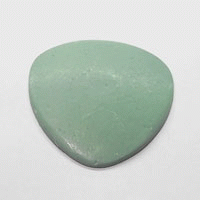 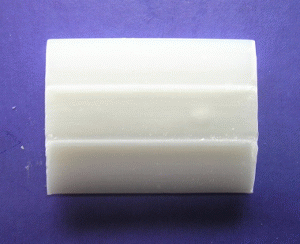 от 159,21 руб./уп 30шт.Восковой, самоисчезающий, невидимка.  Широкий ассортимент цветов и видов.Метр деревянный с метрологической аттестацией Р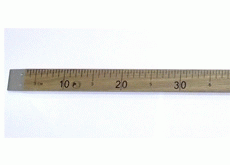 1001,55 руб./шт.Так же в наличии метры металлическиеЛекала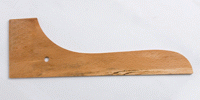 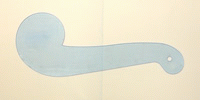 от 25 руб./шт.Деревянные, пластиковые, линейки в широком ассортиментеШила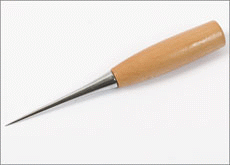 от 9 руб./шт.Широкий ассортиментКопиры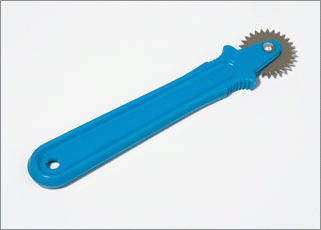 от 5,90 руб./шт.Широкий ассортиментРаспарыватели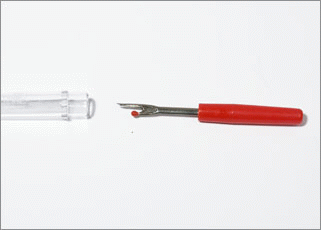 от 4,59 руб./шт.Широкий ассортиментРулетки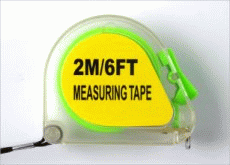 от 12,8 руб./шт.Широкий ассортиментСантиметровые ленты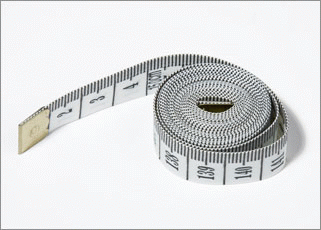 от 24,98 руб./шт.Широкий ассортиментЗажимы для ткани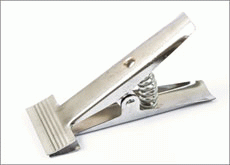 от 120 руб./шт.Большое количество моделейИгольницы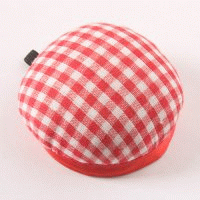 от 18,77 руб./шт.Широкий выборНаперстки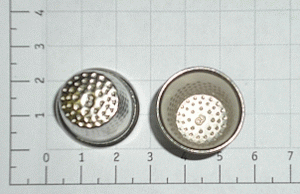 от 1 руб./шт.Широкий ассортиментФломастер закроечный исчезающий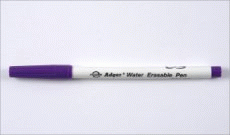 от 36,07 руб./шт.Широкий ассортиментСпреи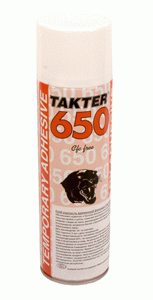 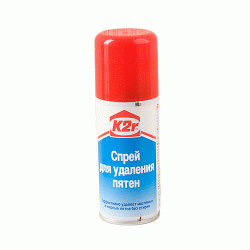 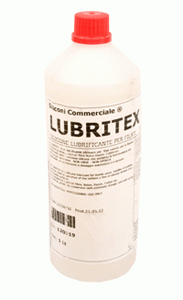 от 316 руб./шт.Спрей-клей временной фиксации д/вышивки, Спрей-пятновыводитель порошковый д/тканей, Спрей-смазка д/механизмов и т.д широкий ассортимент, Жидкая смазка д/нитей